Vegie Rolls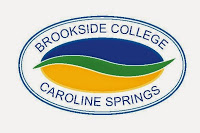 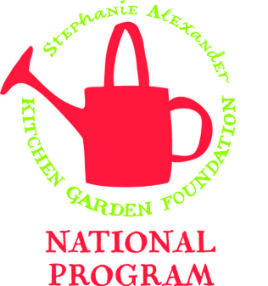 INGREDIENTS                            
1 red onion, finely diced2 garlic cloves, chopped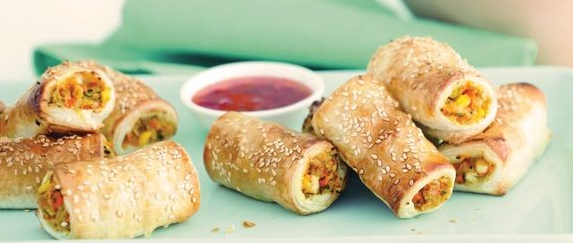 1 carrot, grated½ sweet potato, grated1 small zucchini, grated½ cup corn kernels¾ cup ricotta cheese1 cup rolled oats3 teaspoons chilli sauceLarge handful chopped fresh herbs of your choiceSalt and pepper to taste2 eggs3 sheets puff pastryMETHOD1. Pre-heat oven to 180 C. 2. Place prepared vegetables, herbs, cheese, oats, chilli sauce, salt and pepper in a large bowl. Stir to combine.3. Crack eggs into a small metal bowl, whisk with a fork. Pour half the whisked eggs into the vegie mixture and stir. Set aside.4. Place puff pastry sheet on cutting board, cut in half to make 2 rectangles.5. Spread 1/6 of the vegie mixture along the cut length of the pastry. Gently roll and fold edges over, overlap side down.6. Cut each roll into 6 equal pieces and transfer onto baking tray lined with baking paper.7. Brush each roll with leftover whisk eggs8. Bake for about 20 minutes or until pastry is golden brown.